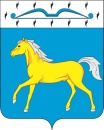 АДМИНИСТРАЦИЯ  ПРИХОЛМСКОГО  СЕЛЬСОВЕТАМИНУСИНСКОГО  РАЙОНАКРАСНОЯРСКОГО  КРАЯРОССИЙСКАЯ ФЕДЕРАЦИЯП О С Т А Н О В Л Е Н И Е24.04.2023                                   п. Прихолмье                                №  34-пО принятии в муниципальную собственность муниципального образования Прихолмский сельсовет Минусинского района движимого имуществаВ соответствии с Федеральным законом  № 131-ФЗ от 06.10.2003  «Об общих принципах организации местного самоуправления в Российской Федерации», ст. 4.1 Закона Красноярского края от 05.06.2008 № 5-1732 «О порядке безвозмездной передачи в муниципальную собственность имущества, находящегося в государственной собственности края, 
и безвозмездного приема имущества, находящегося в муниципальной собственности, в государственную собственность края», Уставом Прихолмского сельсовета Минусинского района Красноярского края, Положением «Об утверждении Положения о порядке управления и распоряжения муниципальной собственностью Прихолмского сельсовета» принятым решением Прихолмского сельского Совета депутатов от 19.12.2012 № 76-рс, ПОСТАНОВЛЯЮ:1. Принять движимое имущество в муниципальную собственность муниципального образования Прихолмский сельсовет Минусинского района Красноярского края согласно приложению № 1.2. Поставить объекты движимого имущества, указанное в приложении № 1 к настоящему постановлению на баланс Администрации Прихолмского сельсовета.3. Включить объекты движимого имущества в реестр муниципальной собственности Прихолмского сельсовета Минусинского района.4. Контроль за исполнением Постановления оставляю за собой.5. Постановление вступает в силу в день, следующий за днём его официального опубликования в официальном печатном издании «Прихолмские вести», подлежит размещению на официальном сайте администрации Прихолмского сельсовета в сети «Интернет».Глава Прихолмского сельсовета                ______________            Ю.В. Гусева                                                                 Приложение № 1к постановлению Администрации Прихолмского сельсоветаот 24.04.2023 г. № 34-п                                                                  Перечень имущества, подлежащего передаче из собственности краевого имуществав собственность муниципального образования Прихолмский сельсовет Минусинского района Красноярского края №п/пНаименование имуществаЗаводской номер Количество, шт.Годвыпуска1Трактор Беларус-82.1Y4R900Z01N1124427120222Плуг навесной FINIST ПЛН-3-35136897120233Прицеп тракторный самосвальный 2 ПТС 6,55146120234Полуприцеп-цистерна тракторный ЛКТ-2П289Р2120235Косилка ротационная навесная КРН-2,1129120236Навесное оборудование для спецтехники Щетка с поливом коммунальная МК-30017120237Навесное оборудование для спецтехники Оборотный отвал КО-3.1013912023